平成30年2月吉日　修習技術者・技術士第二次試験合格者　関係各位公益社団法人日本技術士会　中国本部鳥取県支部支部長　伊藤　徹拝啓　時下益々ご清祥のこととお慶び申し上げます。日本技術士会中国本部鳥取県支部では、4月例会修習等セミナー「技術者としての課題解決手法」に関する講演、及び「平成29年度技術士第二次試験合格者祝賀会」を開催します。修習等セミナー午前の部では主に修習技術者を対象として「技術者としての個別課題の解決手法」、午後の部では「技術者としての総合的な課題解決手法」としてマネジメント要素を取り入れた講演を行います。こちらは修習技術者だけでなく、既技術士の方にも参考となる内容です。セミナー終了後には、「平成29年度技術士第二次試験合格者祝賀会」を行います。今回、修習等セミナーに参加いただいた平成29年度の合格者の皆様には、日本技術士会中国本部（各県支部含む）主催のCPD事業へのお試し期間限定の『無料パスポート(H30年度上半期)』を贈呈させていただきます。尚、現在技術士を目指す方々の参加も大歓迎いたしますので、セミナー講師や合格者との交流から合格のコツをつかんでください。皆様お誘いあわせのうえ、ご参加くださいますようご案内申し上げます。参加希望の方は、鳥取県支部のホームページ(http://tottori.ipej-chugoku.jp)の「Web申込みはこちら」、又は鳥取県支部（tottori@ipej-chugoku.jp）へメールにて、3月31日(土)までにお申し込み下さい。　　　　　　　　　　　　　敬具記１　日時：平成３０年４月１５日（日）9：30～15：30（修習等セミナー）、17：00～19：00（合格者祝賀会）２　場所：●修習等セミナー：倉吉未来中心（倉吉市　TEL:0858-23-5390）●技術士第二次試験合格者祝賀会：ホテルセントパレス倉吉（倉吉市　TEL: 0858-26-8888）３　プログラム●修習等セミナー　（9:00～15:45）：講師　鳥居 直也 技術士（建設・応用理学・環境・総合技術監理部門）午前の部：受付(9：00～9:30)講演「技術者としての個別課題の解決手法に関する講演」(9:30～12:00)午後の部：受付(13：00～13：30)講演「技術者としての総合的な課題解決手法に関する講演」(13:30～15:30)　　　●技術士第二次試験合格者祝賀会 (17:00～19:00)　４　会費・CPD ●修習等セミナー（午前・午後共　　会員・協賛会員※1：１０００円　　　非会員：１５００円）※1：鳥取県支部　協賛会員につきましては、５名まで鳥取県支部が補助をいたします。※2：参加者には日本技術士会からＣＰＤとして午前２．５時間、午後２．０時間の参加票を発行します。●技術士第二次試験合格者祝賀会（平成29年度第二次試験合格者　無料、　会員・非会員　５４００円）　　　 ※祝賀会には修習セミナー講師も参加予定です。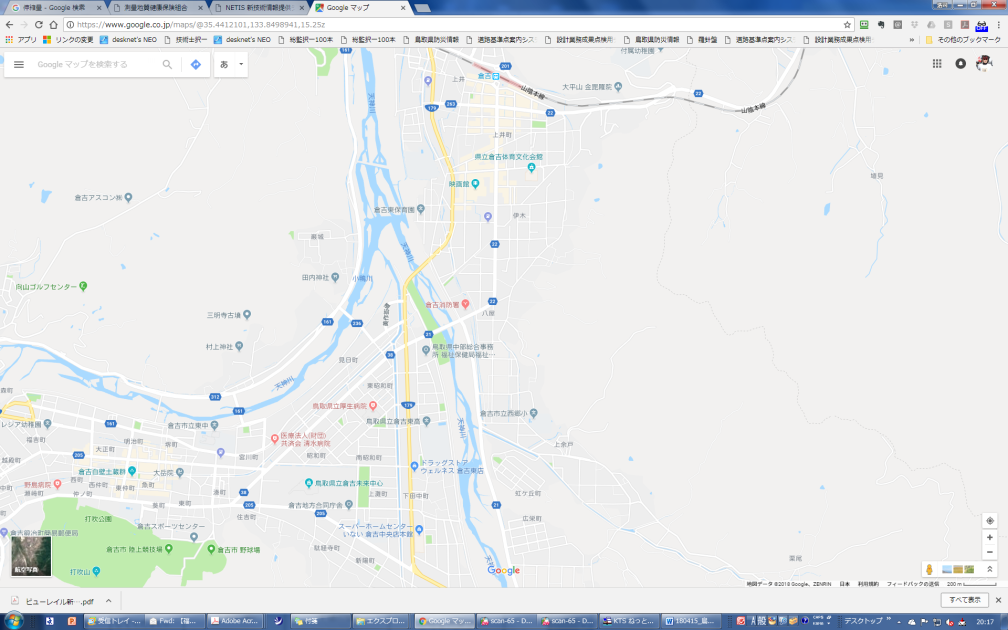 ５　問い合せ・申込先(公社) 日本技術士会 中国本部鳥取県支部事務局【(株)ウエスコ鳥取支社内】事務局長　平尾繁和〒680-0903鳥取県鳥取市南隈905Tel：0857-31-3537 E-Mail：tottori@ipej-chugoku.jp 「修習等セミナー」・「技術士第二次試験合格者祝賀会」の参加を希望します。資格は該当するものに■(または☑)を入れる。区分で会員とは日本技術士会員を指し、該当するものに■(または☑)を入れる。技術部門は技術士か修習技術者のみ、該当するものに■(または☑)を入れる。連絡先は(会社・自宅)のうち、該当するものに■(または☑)を入れ、E-mail等を記入。この個人情報は、本行事の参加申込み以外には使用しません。問合せ先：〒680-0903鳥取県鳥取市南隈905【(株)ウエスコ鳥取支社内】公益社団法人日本技術士会 中国本部鳥取県支部事務局（担当：平尾）Tel：0857-31-3537 　 E-Mail：tottori@ipej-chugoku.jp 「修習等セミナー」 参加申込書主催：公益社団法人日本技術士会中国本部鳥取県支部申込E-Mail：tottori@ipej-chugoku.jp※ホームページ又はメールによる申込をお願いします。参加行事に○をしてください午前の部午前の部午前の部午後の部技術士第二次試験合格者祝賀会技術士第二次試験合格者祝賀会技術士第二次試験合格者祝賀会氏名氏名資格(注1)資格(注1)資格(注1)資格(注1)区分(注2)申込者□技術士 □修習技術者 □その他□技術士 □修習技術者 □その他□技術士 □修習技術者 □その他□技術士 □修習技術者 □その他□会員 □非会員技術部門(注3)※複数選択可□機械　□船舶･海洋　□航空･宇宙　□電気電子　□化学　□繊維　□金属□資源工学　□建設　□上下水道　□衛生工学　□農業　□森林　□水産□経営工学　□情報工学　□応用理学　□生物工学　□環境　□原子力･放射線□総合技術監理□機械　□船舶･海洋　□航空･宇宙　□電気電子　□化学　□繊維　□金属□資源工学　□建設　□上下水道　□衛生工学　□農業　□森林　□水産□経営工学　□情報工学　□応用理学　□生物工学　□環境　□原子力･放射線□総合技術監理□機械　□船舶･海洋　□航空･宇宙　□電気電子　□化学　□繊維　□金属□資源工学　□建設　□上下水道　□衛生工学　□農業　□森林　□水産□経営工学　□情報工学　□応用理学　□生物工学　□環境　□原子力･放射線□総合技術監理□機械　□船舶･海洋　□航空･宇宙　□電気電子　□化学　□繊維　□金属□資源工学　□建設　□上下水道　□衛生工学　□農業　□森林　□水産□経営工学　□情報工学　□応用理学　□生物工学　□環境　□原子力･放射線□総合技術監理□機械　□船舶･海洋　□航空･宇宙　□電気電子　□化学　□繊維　□金属□資源工学　□建設　□上下水道　□衛生工学　□農業　□森林　□水産□経営工学　□情報工学　□応用理学　□生物工学　□環境　□原子力･放射線□総合技術監理□機械　□船舶･海洋　□航空･宇宙　□電気電子　□化学　□繊維　□金属□資源工学　□建設　□上下水道　□衛生工学　□農業　□森林　□水産□経営工学　□情報工学　□応用理学　□生物工学　□環境　□原子力･放射線□総合技術監理□機械　□船舶･海洋　□航空･宇宙　□電気電子　□化学　□繊維　□金属□資源工学　□建設　□上下水道　□衛生工学　□農業　□森林　□水産□経営工学　□情報工学　□応用理学　□生物工学　□環境　□原子力･放射線□総合技術監理勤務先連絡先E-mail □会社　□自宅□会社　□自宅連絡先ＦＡＸ□会社　□自宅□会社　□自宅連絡先ＴＥＬ□会社　□自宅□会社　□自宅行　事時間参加費用（種別）○印記入修習等セミナー午前の部9:00～12:00会員・協賛会員（5名まで）　 １０００円修習等セミナー午前の部9:00～12:00非会員　　　　　  　　　　  １５００円修習等セミナー午後の部13:30～15:45会員・協賛会員（5名まで）　 １０００円修習等セミナー午後の部13:30～15:45非会員　　　　　  　　　　  １５００円技術士第二次試験合格者祝賀会17:00～19:00H29年度第二次試験合格者 　　   無  料技術士第二次試験合格者祝賀会17:00～19:00会員・非会員          　　　５４００円